П р о т о к о л Заседания Совета Некоммерческого партнерства «Саморегулируемая организация «Республиканское объединение строителей Алании»23 ноября 2012 год									№28 (111)гор. Владикавказ Основание созыва Совета – по инициативе Генерального директора Некоммерческого партнерства «Саморегулируемая организация «Республиканское объединение строителей Алании» Кудзоева Ф.Г. Место проведения заседания: РСО-Алания гор. Владикавказ, ул. Чкалова, д. 41а.Дата и время проведения заседания:  23 ноября 2012 год, 15 часов 00 минут.Председательствующий на заседании Совета:Председатель Совета Некоммерческого партнерства «Саморегулируемая организация «Республиканское объединение строителей Алании»  Ибрагимов Ф.А.Секретарь заседания: Генеральный директор Некоммерческого партнерства «Саморегулируемая организация «Республиканское объединение строителей Алании»  - Кудзоев Ф.Г.Присутствовали с правом голоса:А) Совет Некоммерческого партнерства «Саморегулируемая организация «Республиканское объединение строителей Алании»:1. Ибрагимов Ф. А. – Председатель Совета, генеральный директор ОАО «Кавтрансстрой»;2. Гусов О. А. – Заместитель Председателя Совета, генеральный директор ОАО «Промжилстрой РСО-Алания»;3. Кудзоев Ф.Г. – Заместитель Председателя Совета, генеральный директор НП СРО РОСА;4. Дзгоев Б.Д. – член Совета, генеральный директор ООО «МСУ»;5. Попова Е.В. – заместитель генерального директора ООО СПК «Ремгражданреконструкция»;6. Кравченко В.Т. – директор ООО Фирма «КВИТ»7. Санакоев Н. А.- член Совета,  директор ООО СМП «Тур».Присутствовали без права голоса:Б) Исполнительная дирекция Некоммерческого партнерства «Саморегулируемая организация «Республиканское объединение строителей Алании»:1. Катаев С.Г. – ведущий специалист Контрольно-экспертного отдела НП СРО РОСА.Открытие заседания Совета Некоммерческого партнерства «Саморегулируемая организация «Республиканское объединение строителей Алании»Слушали: Председательствующего, который сообщил, что на заседании принимают участие все члены Совета НП СРО РОСА, за исключением Хубаева З.Ю., генерального директора ООО «Ормузд» (больничный) и Мрыкова К.И. - директора ЗАО «ПМК-83» (больничный), чье отсутствие следует считать «уважительным».Кворум для голосования имеется. Полномочия проверены в соответствии с действующим законодательством, заседания Совета НП СРО РОСА предложено считать «открытым». Иных предложений и замечаний не поступило.Решили: 1. Принять к сведению озвученную информацию и признать отсутствие членов Совета Хубаева З.Ю., генерального директора ООО «Ормузд» (больничный) и Мрыков К.И. - директора ЗАО «ПМК-83» (больничный) «уважительным».2. В связи с присутствием 7 (семи) из 9 (девяти) членов Совета, чьи полномочия проверены в соответствии с действующим законодательством, признать наличие кворума для голосования по вопросам Повестки дня.Голосовали: «за» - 7 голосов, «против» - нет, «воздержался» - нет.Решение принято единогласно.Председательствующий объявил заседание Совета Некоммерческого партнерства «Саморегулируемая организация «Республиканское объединение строителей Алании» - «открытым».О Повестке дня заседания Совета Некоммерческого партнерства «Саморегулируемая организация «Республиканское объединение строителей Алании»Слушали: Председательствующего, который предложил утвердить повестку дня Совета НП СРО РОСА из 1-го (одного) вопроса. Иных предложений и замечаний не поступило.Решили: Утвердить Повестку дня заседания Совета Некоммерческого партнерства «Саморегулируемая организация «Республиканское объединение строителей Алании» из 1-го (одного) вопроса.Голосовали: «за» - 7 голосов, «против» - нет, «воздержался» - нет.Решение принято единогласно.Повестка дня заседания Совета Некоммерческого партнерства «Саморегулируемая организация «Республиканское объединение строителей Алании»:1. О рассмотрении вопроса по внесению изменений в Свидетельство о допуске к работам, которые оказывают влияние на безопасность объектов капитального строительства Обществу с ограниченной ответственностью «Хатал»» (ОГРН - 1021500770433) - члену Некоммерческого партнерства «Саморегулируемая организация «Республиканское объединение строителей Алании».По вопросу №1 повестки дня:О рассмотрении вопроса по внесению изменений в Свидетельства о допуске к работам, которые оказывают влияние на безопасность объектов капитального строительства Обществу с ограниченной ответственностью «Хатал»» (ОГРН - 1021500770433)- члену Некоммерческого партнерства «Саморегулируемая организация«Республиканское объединение строителей Алании»Слушали: Катаева С.Г., который сообщил присутствующим, что от Общества с ограниченной ответственностью «Хатал» (ОГРН- 1021500770433) поступило заявление и пакет документов о внесении изменения в форме прекращения вида работ (согласно заявления) и о выдаче Свидетельства о допуске в соответствии с внутренними документами Партнерства и законодательством Российской Федерации.Им же предложено внести изменения в форме прекращения вида работ (согласно заявления) и выдать Свидетельство о допуске к работам, которые оказывают влияние на безопасность объектов капитального строительства за номером 0085.04-2010-1504002947-С-159 взамен ранее выданного Свидетельства о допуске за номером 0085.03-2010-1504002947-С-159 Обществу с ограниченной ответственностью «Хатал» (ОГРН- 1021500770433), выполнившему все условия членства в Партнерстве.Иных предложений и замечаний не поступило.Решили:Внести изменения в форме прекращения вида работ (согласно заявления) и выдать Свидетельство о допуске к работам, которые оказывают влияние на безопасность объектов капитального строительства за номером 0085.04-2010-1504002947-С-159 взамен ранее выданного Свидетельство о допуске за номером 0085.03-2010-1504002947-С-159 Обществу с ограниченной ответственностью «Хатал» (ОГРН- 1021500770433), выполнившему все условия членства в Партнерстве.Голосовали: «за» - 7 голосов, «против» - нет, «воздержался» - нет.Решение принято единогласно.Председательствующий Председатель Совета НП СРО РОСА					Ф.А. ИбрагимовСекретарь  заседанияГенеральный директор НП СРО РОСА					Ф.Г. Кудзоев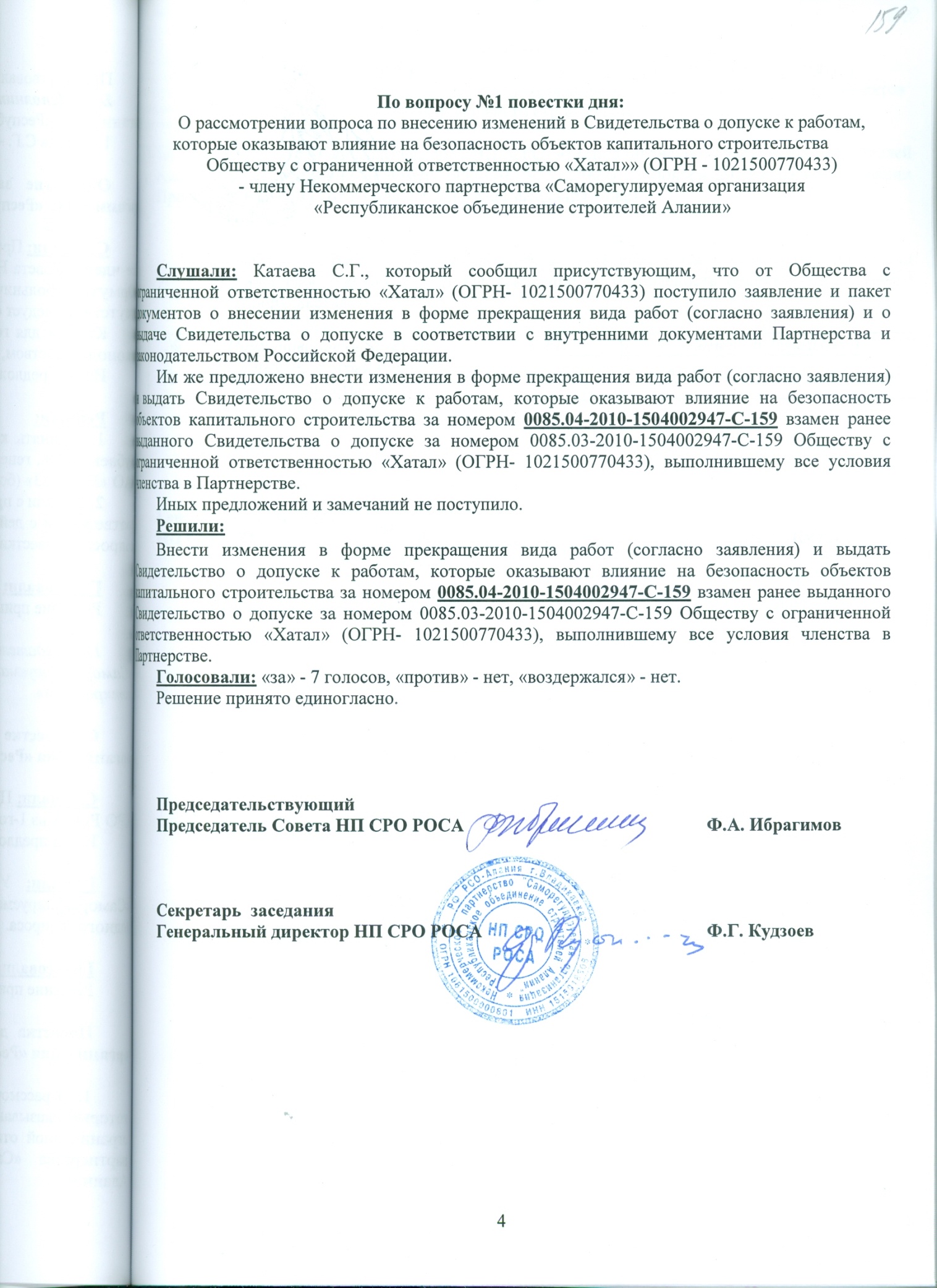 